Operations In This Laboratory Have Been Suspended.  No Research Or Experiments Are To Be Conducted Until Further Notice.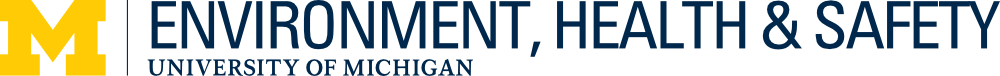 Lab Room Numbers Covered:Effective Date:Reviewed by EHS Representative:EHS Review Date: